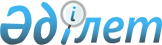 Об организации социальных рабочих мест в Целиноградском районе на 2012 годПостановление акимата Целиноградского района Акмолинской области от 27 февраля 2012 года № А-1/56. Зарегистрировано Управлением юстиции Целиноградского района Акмолинской области 6 марта 2012 года № 1-17-168      Примечание РЦПИ:

      В тексте сохранена авторская орфография и пунктуация.

      В соответствии с Законом Республики Казахстан от 23 января 2001 года «О местном государственном управлении и самоуправлении в Республике Казахстан», статьей 7 Закона Республики Казахстан от 23 января 2001 года «О занятости населения», Правилами организации и финансирования социальных рабочих мест, утвержденными постановлением Правительства Республики Казахстан от 19 июня 2001 года № 836, Программой занятости 2020, утвержденной постановлением Правительства Республики Казахстан от 31 марта 2011 года № 316 акимат Целиноградского района ПОСТАНОВЛЯЕТ:



      1. Организовать социальные рабочие места в Целиноградском районе на 2012 год.



      2. Утвердить прилагаемые:

      1) перечень работодателей Целиноградского района, организующих социальные рабочие места на 2012 год, компенсируемые из средств местного бюджета, согласно приложению 1;

      2) перечень работодателей Целиноградского района, организующих социальные рабочие места на 2012 год, компенсируемые из средств республиканского бюджета, согласно приложению 2.



      3. Контроль за исполнением настоящего постановления возложить на заместителя акима Целиноградского района Жанбаева Б.А.



      4. Настоящее постановление вступает в силу со дня государственной регистрации в Департаменте юстиции Акмолинской области и вводится в действие со дня официального опубликования.      Аким Целиноградского района                      М.Жунусов

Приложение 1     

к постановлению акимата

Целиноградского района

от 27 февраля 2012 года

№ А-1/56        Перечень

работодателей Целиноградского района, организующих

социальные рабочие места на 2012 год,

компенсируемые из средств местного бюджета      Примечание: расшифровка аббревиатур:

АО - акционерное общество;

ТОО - товарищество с ограниченной ответственностью;

КХ – крестьянское хозяйство;

КСК - кооператив собственников квартир и нежилых помещений.

Приложение 2     

к постановлению акимата

Целиноградского района

от 27 февраля 2012 года

№ А-1/56       Перечень

работодателей Целиноградского района,

организующих социальные рабочие места на

2012 год, компенсируемые из средств

республиканского бюджета      Примечание: расшифровка аббревиатур:

АО - акционерное общество;

ГКП на ПХВ - государственное коммунальное предприятие на праве хозяйственного ведения;

КХ – крестьянское хозяйство;

КСК - кооператив собственников квартир и нежилых помещений.
					© 2012. РГП на ПХВ «Институт законодательства и правовой информации Республики Казахстан» Министерства юстиции Республики Казахстан
				№ п/пРаботодательПрофессия (специальность)Количество организуемых социальных рабочих местРазмер месячной заработной платы, тенгеПродолжительность работы в месяцахРазмер месячной заработной платы, который будет компенсирован из средств государственного бюджета (местный бюджет)1АО «Акмола-Феникс»подсобные рабочие625000650 % от минимальной заработной платы2ТОО «Агрофирма Родина»подсобные рабочие1525000650 % от минимальной заработной платы3ТОО «Ақмол 2007»подсобные рабочие425000650 % от минимальной заработной платы4КХ «Искаковых»подсобные рабочие525000650 % от минимальной заработной платы5ТОО «Қадам НС»подсобные рабочие225000650 % от минимальной заработной платы6КСК «Вильма – 2»подсобные рабочие425000650 % от минимальной заработной платы7ТОО «Шалқар»подсобные рабочие825000650 % от минимальной заработной платы8АО «Агрофирма Актык»подсобные рабочие425000650 % от минимальной заработной платы9ТОО «Ака»подсобные рабочие225000650 % от минимальной заработной платы№ п/пРаботодательПрофессия (специальность)Количество организуемых социальных рабочих местРаз

мер месячной заработной платы, тенгеПродолжительность работы в месяцахРазмер месячной заработной платы, который будет компенсирован из средств государственного бюджета (республиканский бюджет)Размер месячной заработной платы, который будет компенсирован из средств государственного бюджета (республиканский бюджет)Размер месячной заработной платы, который будет компенсирован из средств государственного бюджета (республиканский бюджет)№ п/пРаботодательПрофессия (специальность)Количество организуемых социальных рабочих местРаз

мер месячной заработной платы, тенгеПродолжительность работы в месяцахв первые шесть месяцевпоследующие три месяцапоследние три месяца1АО «Акмола-Феникс»подсобные рабочие440000650 % заработной платы--2АО «Акмола-Феникс»помощники комбайнера450000650 % заработной платы--3ГКП на ПХВ «Қосшы-

Қуат» при акимате Целиноградского района»слесари-ремонтники266560750 % заработной платы30 % заработной платы-4ГКП на ПХВ «Қосшы-

Қуат» при акимате Целиног

радского района»операторы золоудаления266560750 % заработной платы30 % заработной платы-5ГКП на ПХВ «Қосшы-

Қуат» при акимате Целиног

радского района»оператоы углеподачи266560750 % заработной платы30 % заработной платы-6ГКП на ПХВ «Қосшы-

Қуат» при акимате Целиноградского района»обходчик166560750 % заработной платы30 % заработной платы-7КХ «Арай»водителль1520001150 % заработной платы30 % заработной платы15 % заработной платы8ГКП на ПХВ «Редакция районной газеты «Призыв» - «Уран» акимата Целиноградского района»корреспондент135000650 % заработной платы--9КСК «Вильма – 2»слесари240000750 % заработной платы30 % заработной платы-10КСК «Вильма – 2»диспетчер131000750 % заработной платы30 % заработной платы